  LISTE DES FOURNITURES CP : RENTREE SEPTEMBRE 2020  1 cartable pouvant contenir un cahier 24 x 321 trousse1 stylo 4 couleurs1 crayon de papier HB1 gomme1 paire de ciseaux1 règle graduée (20 cm)10 bâtons de colle de marque UHU crayons de couleurs feutres pointe moyenneune ardoise à craiesun chiffon d’ardoise2 chemises avec rabats (avec élastiques)2 boîtes de mouchoirsIl est conseillé de marquer les fournitures du prénom de votre enfant.Vous pouvez réutiliser les fournitures des années précédentes si elles ne sont pas abîmées (cartable, trousse, ciseaux, ardoise, chemises …)Prévoir un peu de matériel qui reste à la maison pour les devoirs : stylo bleu, crayon de papier, gomme, crayons de couleur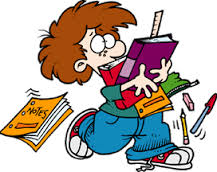   LISTE DES FOURNITURES CE1 : RENTREE SEPTEMBRE 2020  1 cartable pouvant contenir un cahier 24 x 321 trousse1 stylo 4 couleurs1 crayon de papier HB1 gomme1 paire de ciseaux1 règle graduée (20 cm)10 bâtons de colle de marque UHU crayons de couleurs feutres pointe moyenneune ardoise à craiesun chiffon d’ardoise2 chemises avec rabats (avec élastiques)2 boîtes de mouchoirsIl est conseillé de marquer les fournitures du prénom de votre enfant.Vous pouvez réutiliser les fournitures des années précédentes si elles ne sont pas abîmées (cartable, trousse, taille-crayon, ciseaux, ardoise, chemises …)Prévoir un peu de matériel qui reste à la maison pour les devoirs : stylo bleu, crayon de papier, gomme, crayons de couleur